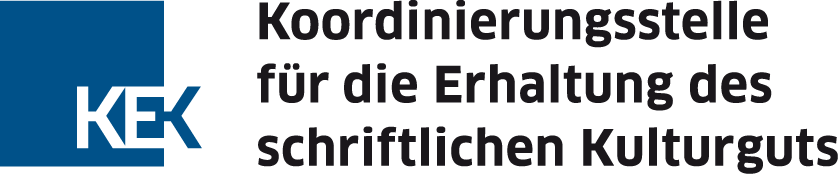 Zwischennachweis und Projektbericht per 31.12.2023* bzw. per 31.12.2024* für das mehrjährige Projekt Nummer SP2-2023-00 (bitte eintragen) des BKM-Sonderprogramms 2023 für die Erhaltung des schriftlichen Kulturguts (* nichtzutreffendes bitte streichen)Titel des Projekts:Der Zwischennachweis (Sachbericht, zahlenmäßiger Nachweis, Belegliste) und der Projektbericht zur Erfolgskontrolle muss der Koordinierungsstelle für die Erhaltung des schriftlichen Kulturguts (KEK) zu den im folgenden genannten Terminen sowohl elektronisch (kek-foerderlinien@sbb.spk-berlin.de) als auch mit rechtsverbindlicher Unterschrift als Papierausdruck in einfacher Ausfertigung vorliegen. Rechnungskopien und sonstige Anlagen sind ebenfalls einzureichen (analog und digital). Eventuell erschienene Presseberichte, Veröffentlichungen und ggf. Belegexemplare sind zuzusenden. Aussagekräftige Fotos von einer repräsentativen Auswahl des zu behandelnden Bestandssegments bzw. des Schadensbilds, ggf. des Vorher-Nachher-Zustands oder der Lagerungssituation, sind digital zu übermitteln (JPG-, TIFF- oder PNG-Dateien).  ANBest-Gk	–  nach Abschluss des ersten Förderjahres, spätestens jedoch bis zum 31.12.2024, ggf. nach Abschluss des zweiten Förderjahres, spätestens jedoch bis zum 31.12.2025 ANBest-P – nach Abschluss des ersten Förderjahres, spätestens jedoch bis zum 30.06.2024, ggf. nach Abschluss des zweiten Förderjahres, spätestens jedoch bis zum 30.06.2025(bitte ankreuzen)Briefadresse:Koordinierungsstelle für die Erhaltung des schriftlichen Kulturguts (KEK)an der Staatsbibliothek zu Berlin – Preußischer KulturbesitzDr. Ursula Hartwieg (Leitung)10102 BERLINFormale AngabenSachbericht Darstellung der wirtschaftlichen und sparsamen Verwendung der Fördermittel gemäß dem zahlenmäßigen Nachweis (Sachmittel, gefördertes Personal, etwaige Abweichungen von den dem Zuwendungsbescheid zugrunde liegenden Planungen zur Finanzierung, Begründung der Notwendigkeit der Maßnahme, Auswahl und Begründung der angewandten Verfahren, Ergebnis inkl. Erläuterung der wichtigsten Positionen des zahlenmäßigen Nachweises).Zahlenmäßiger Nachweis und BeleglisteFür den zahlenmäßigen Nachweis und die Belegliste ist die separate Excel-Datei zu nutzen(Anlage 5b_ Anlage zu Ziffer 3 Verwendungsnachweis.xlsx).4.	Projektbericht zur Erfolgskontrolle (unter Bezugnahme auf Ihren Projektantrag)4.1.	Zielbestimmung4.2.	Ausgewählte Maßnahmen zur ZielerreichungProjekterfolg (Erfolgskriterien inkl. Angabe zur Zielerreichung)Erfolgreich behandelte Menge, ggf. aufgeschlüsselt nach Art der Maßnahme Angaben in lfm, ggf. ergänzend in BändenBei Pflichtexemplaren im Bibliotheksbereich: zusätzlich Anzahl der behandelten ExemplareArbeiten, die zu keiner Lösung geführt habenEinhaltung der Kosten- und ZeitplanungBestätigung der AngabenIch/Wir erkläre(n) ausdrücklich, dass die getätigten Ausgaben notwendig waren, dass wirtschaftlich und sparsam verfahren worden ist und die Angaben mit den Büchern und Belegen übereinstimmen.Soweit die Möglichkeit zum Vorsteuerabzug nach § 15 Umsatzsteuergesetz besteht, wurden nur die Entgelte (Preise ohne Umsatzsteuer) nachgewiesen (Nr. 6.4 ANBest-Gk/Nr. 6.2.2 ANBest-P).Die Richtigkeit der Angaben und des Abschlusses wird hiermit bestätigt.Falls eine eigene Prüfungseinrichtung unterhalten wird, Bescheinigung über die Prüfung des Verwendungsnachweises und des Projektberichts zur Erfolgskontrolle unter Angabe ihres Ergebnisses (vgl. Nr. 7.2 ANBest-Gk/ANBest-P):AnlagenFolgende Anlagen sind gemäß Zuwendungsbescheid anzufügen:Zahlenmäßiger Nachweis und Belegliste als Excel-DateiKopien aller Rechnungen, die das Projekt betreffen ggf. Fotodokumentation (Darstellungen sowohl des Vorher- als auch des Nachher-Zustands der/s zu behandelnden Objekte/s)ggf. repräsentative Pressespiegel, Veröffentlichungen, Belegexemplare.Links zu Webseiten hier eintragen:Name und Adresse des Projektträgers/Zuwendungsempfängers:Name und Adresse der zuständigen Landesbehörde:____________________________________________Ort, Datum, Stempel                                                    ___________________________________________                                  ______________________________________________Name, Vorname (in Druckbuchstaben)                                    rechtsverbindliche Originalunterschrift des                                                                                                   gesetzlichen Vertreters____________________________________________Ort, Datum, Stempel                                                    ___________________________________________                                  ______________________________________________Name, Vorname (in Druckbuchstaben)                                    rechtsverbindliche Originalunterschrift des                                                                                                   gesetzlichen Vertreters